指定履歴書	提出日：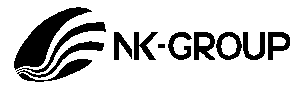 ご応募の際に履歴書等の応募書類にご記入頂いた住所・電話番号・生年月日・学歴等の個人情報は、採用に関する連絡・選考、入社後の人事管理の目的にのみ利用します。尚、ご提出頂いた履歴書は、適切に管理・処分致します。履歴書は、返却できかねますので、何卒ご了承願います。日本経営グループ 作成ふりがなふりがな氏名氏名生年月日年　　月　　日　生　(満　歳)年　　月　　日　生　(満　歳)ふりがな電話番号郵便番号〒〒〒現住所(方呼出)ふりがな帰省先電話番号郵便番号〒〒〒帰省先住所(方呼出)携帯電話番号PCメールアドレス年月学歴(専門学校の経歴もあれば記入)学歴(専門学校の経歴もあれば記入)〇〇高等学校 〇〇科入学年月賞　罰(該当事項がない場合は「なし」と記入)年月スポーツ活動・サークル活動の経歴と活動内容(学内外不問)年月免許・資格所属ゼミ専攻テーマ志望動機学生時代にエネルギーを注いだこと【勉学の領域】学生時代にエネルギーを注いだこと【勉学以外の領域】あなたの魅力を当社でどのように活かしますかあなたの課題あなたの描く将来展望